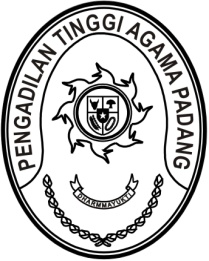 MAHKAMAH AGUNG REPUBLIK INDONESIADIREKTORAT JENDERAL BADAN PERADILAN AGAMAPENGADILAN TINGGI AGAMA PADANGJalan By Pass KM 24, Batipuh Panjang, Koto TangahKota Padang, Sumatera Barat 25171 www.pta-padang.go.id, admin@pta-padang.go.idNomor     	:	               /KPTA.W3-A/KP4.1.3/I/2024	30 Januari 2024Lampiran	:	1 (satu) formulirPerihal	:	Bahan Audit Dalam Rangka Serah Terima 		Jabatan Ketua Pengadilan AgamaYth.Ketua Pengadilan Agama Pariaman; Ketua Pengadilan Agama Bukittinggi;Ketua Pengadilan Agama Payakumbuh;Ketua Pengadilan Agama Talu;Ketua Pengadilan Agama Lubuk BasungAssalamu’alaikum Wr. Wb.Sehubungan dengan surat Plt. Direktur Jenderal Badan Peradilan Agama Mahkamah Agung RI nomor 167/DJA/KP4.1.3/I/2024 tanggal 29 Januari 2024 perihal Hasil Rapat Tim Promosi dan Mutasi Hakim Mahkamah Agung Republik Indonesia, dengan memperhatikan Surat Edaran Mahkamah Agung Nomor 8 Tahun 1996 tentang Pertanggung Jawab Berkas Perkara dan Keuangan Pihak Ketiga dalam Rangka Serah Terima Jabatan Ketua dan Panitera Pengadilan, dengan ini diminta kepada saudara untuk menyampaikan kepada kami bahan audit dalam rangka serah terima jabatan Ketua Pengadilan Agama dengan formulir sebagaimana terlampir.Bahan audit tersebut dikirim ke Pengadilan Tinggi Agama Padang melalui email: kepegawaian1@pta-padang.go.id paling lambat tanggal 31 Januari 2024 pukul 15.00 WIB;	Demikian untuk dilaksanakan dan terima kasih.WassalamKetua,Abd. Hamid PulunganTembusan:- Yth. Ketua Mahkamah Agung RI;- Yth. Ketua Badan Pengawasan Mahkamah Agung RI;- Yth. Direktur Jenderal Badan Peradilan Agama Mahkamah Agung RI;